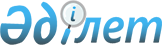 Қазақстан Республикасы Бiлiм, мәдениет және денсаулық сақтау министрлiгiнiң Астана қаласындағы Өкiлдiгiнiң мәселелерi
					
			Күшін жойған
			
			
		
					Қазақстан Республикасы Үкiметiнiң Қаулысы 1998 жылғы 15 қыркүйек N 883. Күші жойылды - ҚР Үкіметінің 1999.05.21. N 608 қаулысымен. ~P990608

      Астана қаласындағы жоғары және орталық мемлекеттiк басқару органдарымен өзара iс-қимылда бiлiм, мәдениет, денсаулық, туризм және спорт салаларын тиiмдi басқаруды қамтамасыз ету мақсатында Қазақстан Республикасының Үкiметi қаулы етедi: 

      1. Қазақстан Республикасы Бiлiм, мәдениет және денсаулық сақтау министрлiгiнiң Астана қаласында заңды тұлға құқығынсыз Өкiлдiк ашу туралы ұсынысы қабылдансын. 

      2. Қазақстан Республикасы Бiлiм, мәдениет және денсаулық сақтау министрлiгi қызметкерлерiнiң саны мен еңбекақы қорының бекiтiлген шегiнде: 

      1) Қазақстан Республикасы Бiлiм, мәдениет және денсаулық сақтау министрлiгiнiң Астана қаласындағы Өкiлдiгiнiң қызметкерлерiнiң жалпы санын белгiлесiн; 

      2) Қазақстан Республикасы Бiлiм, мәдениет және денсаулық сақтау министрлiгiнiң Астана қаласындағы Өкiлдiгi туралы ереженi бекiтсiн. 

      3. Алматыдан Астанаға ауысу тәртiбiмен көшкен Қазақстан Республикасы Бiлiм, мәдениет және денсаулық сақтау министрлiгi Өкiлдiгiнiң қызметкерлерiне, Астана қаласына көшiрiлген орталық атқарушы органдардың қызметкерлерiне қолданылып жүрген заңдармен көздеген, әлеуметтiк кепiлдiктер мен өтем төлемдерi қолданылады депбелгiленсiн.     Көрсетiлген төлемдер Қазақстан Республикасының Бiлiм, мәдениетжәне денсаулық сақтау министрлiгiнiң 1998 жылғы басқару аппаратынұстау шығыстары шегiнде, ағымдағы ұстау шығындарын қысқарту есебiненжүргiзiлсiн.     4.      ЕСКЕРТУ. Қаулы күшiн жойды - ҚРҮ-нiң 1999.03.12.N 233 қаулысымен.P990233_     Қазақстан Республикасының          Премьер-Министрi
					© 2012. Қазақстан Республикасы Әділет министрлігінің «Қазақстан Республикасының Заңнама және құқықтық ақпарат институты» ШЖҚ РМК
				